  Online Application Questions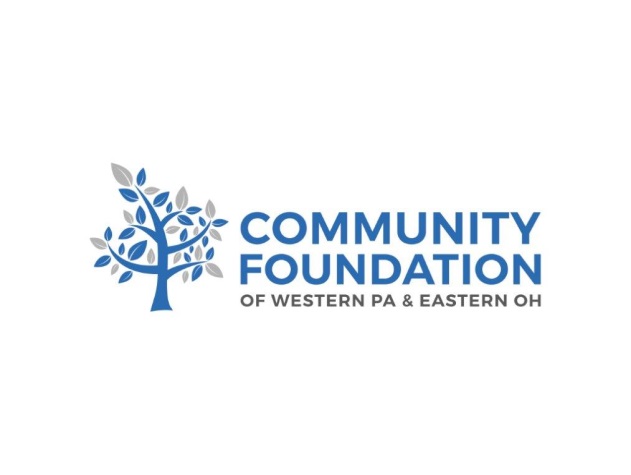 First NameLast NameStreet 1Street 2CityStateZipPhone NumberGenderPlease select All that apply to you; graduating high school senior, current college student, non-traditional studentHigh School AttendedIn what county do you attend high schoolPlease give your GPA if you are a high school student and if you are a current college student enter your cumulative GPAPlease list all leadership roles or offices you have heldPlease list any advanced or college prep courses you have takenPlease select all school activities that you participated inIf you selected other for the previous question, please specify your activityDo you have community service experienceIf you answered yes to the previous question, please list your experience belowHow many siblings do you have that are currently enrolled full time at a college, university or trade schoolPlease select the college, university or trade school you will be attending next semesterWhat is your intended majorPlease write an essay explaining why you chose your field of study; share your aspirations and vision of what you hope to accomplish within the next 5 years; and lastly, as a recipient of this scholarship, how do you intend to pay it forwardWork HistoryDid you complete a FAFSAIf you completed a FAFSA form, please upload only the first page of your SAR (Student Aid Report), which includes your EFC (Estimated Family Contribution).  Keep in mind that if you do not upload that first page of your SAR you will not be eligible for many scholarships that require this informationPlease provide the name and email of a teacher, counselor or other school administrator who can provide a letter of recommendation for youPlease provide the name and email of your guidance counselor or other school administrator who can provide your transcriptPlease upload any additional supporting documents such as; certificates of achievement, addition letters of recommendation, or letters of acceptancePlease upload any additional supporting documents such as; certificates of achievement, addition letters of recommendation, or letters of acceptancePlease upload any additional supporting documents such as; certificates of achievement, addition letters of recommendation, or letters of acceptance